Об внесении изменений в Постановление от 13.05.2016 г № 6Об утверждении комплексной муниципальной программы"Противодействие экстремизму и профилактика терроризма на территории муниципального образования Козульское сельское поселение на 2016-2019 годы"                                                   В соответствии с Федеральным законом от 06.10.2003 № 131-ФЗ «Об общих принципах организации местного самоуправления в Российской Федерации», а также Уставом МО «Козульское сельское поселение», постановляю:          1. Из Постановления от 13.05.2016 № 6 Об утверждении комплексной муниципальной программы «Противодействие экстремизму и профилактика терроризма на территории муниципального образования Козульское сельское поселение на 2016-2019 годы» исключить слово «комплексное»           2. Из паспорта  и из всего текста муниципальной программы «Противодействие экстремизму и профилактика терроризма на территории муниципального образования Козульское сельское поселение на 2016-2019 годы» исключить слова «комплексное».         2. Опубликовать настоящее постановление путем вывешивания на информационных стендах сельского поселения.         3.  Настоящее постановление вступает в силу со дня его официального опубликования.Глава Козульского сельского поселения                                __________________                   А.М. ЯбыевМ.П.Россия Республика АлтайУсть-Канский район Сельская администрация Козульского сельского поселенияУл. Молодежная, 36 с. КозульРеспублика Алтай  649465Тел. 23-3-46ПОСТАНОВЛЕНИЕот «16» декабря  .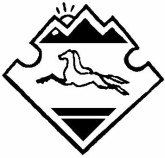 с. КозульРоссия Алтай РеспубликанынКан-Оозы аймагында Козул jурттын Муниципал тозолмозинин администрациязы Молодежный ором, 36 Козул jурт Алтай  Республика 649465Тел. 23-3-46JОП№ 27